О Едином уроке по безопасности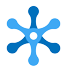  в сети "Интернет"10 сентября - 15 ноября 2018 годаЕдиный урок проводится к рамках Плана мероприятий по реализации Концепции информационной безопасности детей на 2018-2020 годыСправочная информация о мероприятииОфициальные документы Методические рекомендации по проведению Единого урока и типовые документы для использования в работеЕдиный урок для родительской аудитории Проведение Единого урока для детейЕдиный урок для педагогической аудиторииИнформация для распространенияМатериал для размещения на сайте образовательной организации информации о Едином урокеВклейки в дневники учащихся.. Данные вкладки рекомендуется распечатать и вклеить в блок домашних заданий на субботу в дневники обучающихся.